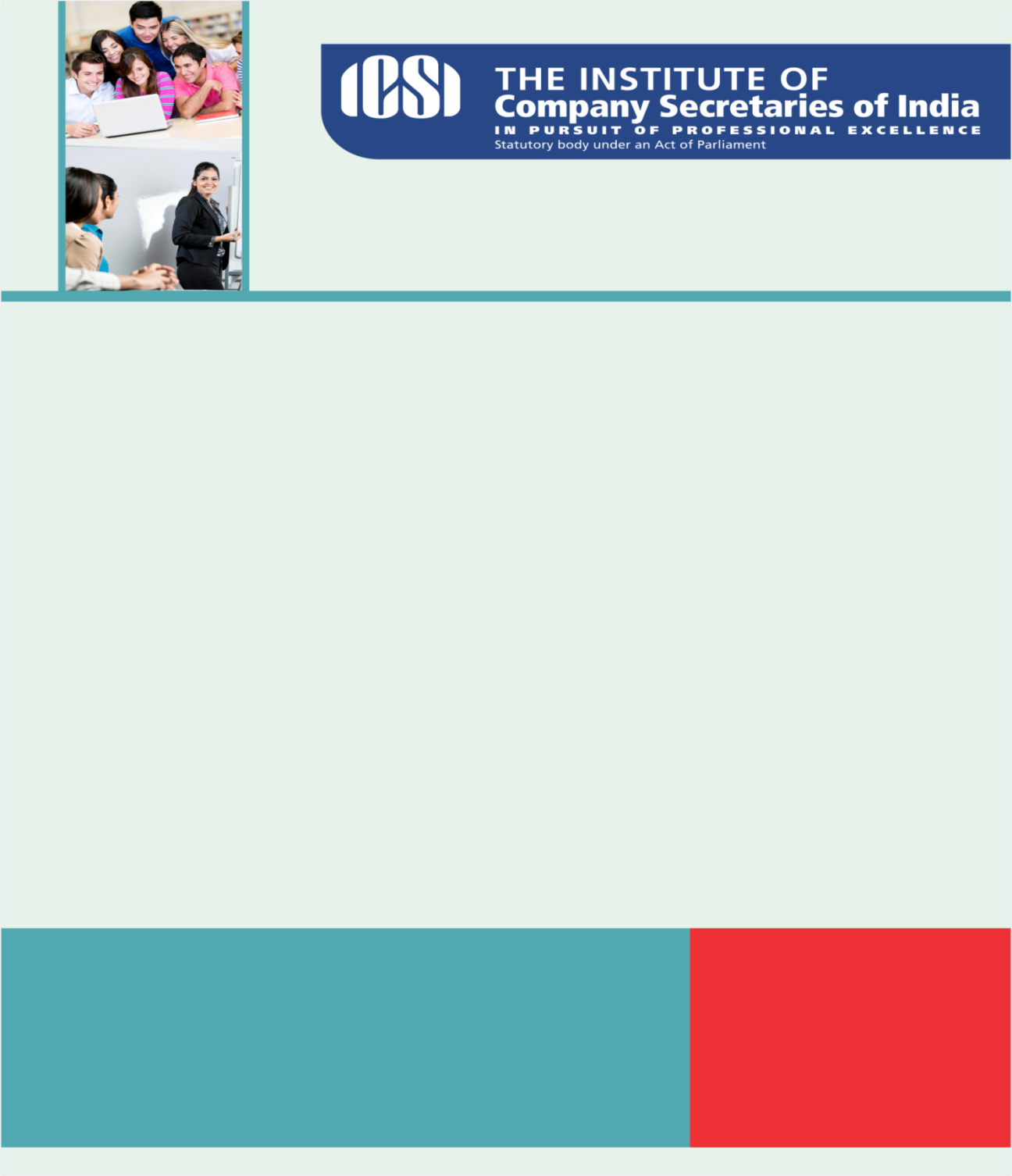 Knowledge Appraise News HeadlinesRegulatory Updates SEBI: Master Circular for Mutual FundsICSI NewsNotice of 40th Annual General Meeting of CSBF on 30th September, 2016Registration Open for 44th National Convention of Company SecretariesE-book - Golden Leafs of ICSI’s National Conventions 1972-2015Master classes on Goods and Services Tax.Global Congruence to promulgate International Corporate Governance Day: The Curtain Raiser Brochure.Inviting Participation- 16th ICSI National Awards for Excellence in Corporate Governance, 2016. Participations open till 25th Sep, 2016   
Final Questionnaire click here ; Final Questionnaire PSU click hereLegal Term“Res gestae”Facts relevant to a case and admissible in evidence. 
Kindly send your feedback/suggestions regarding CS updates at csupdate@icsi.eduFor Previous CS UPDATE(S) visit :  http://www.icsi.edu/Member/CSUpdate.aspxIf you are not receiving the CS update, kindly update your e-mail id with Institute’s database by logging on ICSI website.